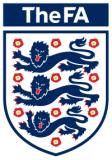 The Football Association 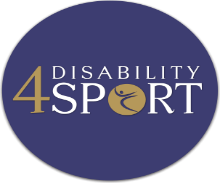 ENGALND TALENT DAY (Disability)Player Registration FormSeason 2017-18Name of ChildD.O.BChilds Place of BirthTownCountyUnitedKingdom(Tick if yes)Name of Schools Your Child Has AttendedTeams Played ForName of Parent/GuardianRelationshipTo ChildRelationshipTo ChildAddressAddressAddressPostcodePostcodeHome Phone NumberMobile NumberMobile NumberEmailAlternative Emergency Contact NameRelationshipTo ChildRelationshipTo ChildAddressAddressAddressPostcodePostcodeHome Phone NumberMobile NumberMobile NumberEmailImpairments & ClassificationsImpairments & ClassificationsImpairments & ClassificationsImpairments & ClassificationsImpairment Child has Please TickImpairment Child has Please TickClassification for Cerebral Palsy, Partially Sighted & Blind if Known. (do not worry if you do not have a classification yet)Classification for Cerebral Palsy, Partially Sighted & Blind if Known. (do not worry if you do not have a classification yet)Cerebral PalsyClassificationPartially SightedClassification                                                         (British Blind Sport)BlindClassification                                                           (British Blind Sport)AmputeeDeaf Female / MaleMedical Conditions / Allergies & Learning / Behavioural NeedsPlease State Below EthnicityEthnicityEthnicityEthnicityPlease Select From A - F Below & Tick To Indicate The Players Ethnic BackgroundPlease Select From A - F Below & Tick To Indicate The Players Ethnic BackgroundPlease Select From A - F Below & Tick To Indicate The Players Ethnic BackgroundPlease Select From A - F Below & Tick To Indicate The Players Ethnic BackgroundA – WhiteB – MixedC – Asian or Asian BritishD – Black of Black BritishE – ChineseF - OtherGuardian Declarations:Guardian Declarations:Guardian Declarations:Guardian Declarations:Guardian Declarations:By adding YES / TICK in the adjacent box and signing below I agree to allow the afore mentioned player to participate in the relevant Football Association Talent Pathway Activities with Disability 4 Sport for Season 2017-18:By adding YES / TICK in the adjacent box and signing below I agree to allow the afore mentioned player to participate in the relevant Football Association Talent Pathway Activities with Disability 4 Sport for Season 2017-18:By adding YES / TICK in the adjacent box and signing below I agree to allow the afore mentioned player to participate in the relevant Football Association Talent Pathway Activities with Disability 4 Sport for Season 2017-18:By adding YES / TICK in the adjacent box and signing below I agree to allow the afore mentioned player to participate in the relevant Football Association Talent Pathway Activities with Disability 4 Sport for Season 2017-18:By adding YES / TICK in the adjacent box and signing below I agree to allow, in the event of an injury, for the afore mentioned player to receive immediate treatment as deemed necessary by a qualified First Aider, Physiotherapist or Medical Practitioner:By adding YES / TICK in the adjacent box and signing below I agree to allow, in the event of an injury, for the afore mentioned player to receive immediate treatment as deemed necessary by a qualified First Aider, Physiotherapist or Medical Practitioner:By adding YES / TICK in the adjacent box and signing below I agree to allow, in the event of an injury, for the afore mentioned player to receive immediate treatment as deemed necessary by a qualified First Aider, Physiotherapist or Medical Practitioner:By adding YES / TICK in the adjacent box and signing below I agree to allow, in the event of an injury, for the afore mentioned player to receive immediate treatment as deemed necessary by a qualified First Aider, Physiotherapist or Medical Practitioner:By adding YES / TICK in the adjacent box and signing below I understand that the Football Association Talent Pathway & Disability 4 Sport may collect information in relation to the player and parents/guardians to enable them to effectively administer matters to do with the running of the programme.  Such information may be used in accordance with the provisions of the Data Protection Act 1998 (including release to third parties where necessary in relation to the administration of the programme, the wellbeing of the players in the programme and to ensure compliance by the player and parents/guardians within the rules of The FA Talent Pathway Programme:By adding YES / TICK in the adjacent box and signing below I understand that the Football Association Talent Pathway & Disability 4 Sport may collect information in relation to the player and parents/guardians to enable them to effectively administer matters to do with the running of the programme.  Such information may be used in accordance with the provisions of the Data Protection Act 1998 (including release to third parties where necessary in relation to the administration of the programme, the wellbeing of the players in the programme and to ensure compliance by the player and parents/guardians within the rules of The FA Talent Pathway Programme:By adding YES / TICK in the adjacent box and signing below I understand that the Football Association Talent Pathway & Disability 4 Sport may collect information in relation to the player and parents/guardians to enable them to effectively administer matters to do with the running of the programme.  Such information may be used in accordance with the provisions of the Data Protection Act 1998 (including release to third parties where necessary in relation to the administration of the programme, the wellbeing of the players in the programme and to ensure compliance by the player and parents/guardians within the rules of The FA Talent Pathway Programme:By adding YES / TICK in the adjacent box and signing below I understand that the Football Association Talent Pathway & Disability 4 Sport may collect information in relation to the player and parents/guardians to enable them to effectively administer matters to do with the running of the programme.  Such information may be used in accordance with the provisions of the Data Protection Act 1998 (including release to third parties where necessary in relation to the administration of the programme, the wellbeing of the players in the programme and to ensure compliance by the player and parents/guardians within the rules of The FA Talent Pathway Programme:By adding YES / TICK in the adjacent box and signing below I understand and agree that the Football Association Talent Pathway Programme & or Disability 4 Sport may use images of the afore mentioned player for:Printed publications for promotional purposesThe FA / Disability 4 Sport website & social mediaPlayer recognition purposesVideo images to assist / promote player development & talent identificationPlease note that we will not include personal details or full names on our website or printed publicationsBy adding YES / TICK in the adjacent box and signing below I understand and agree that the Football Association Talent Pathway Programme & or Disability 4 Sport may use images of the afore mentioned player for:Printed publications for promotional purposesThe FA / Disability 4 Sport website & social mediaPlayer recognition purposesVideo images to assist / promote player development & talent identificationPlease note that we will not include personal details or full names on our website or printed publicationsBy adding YES / TICK in the adjacent box and signing below I understand and agree that the Football Association Talent Pathway Programme & or Disability 4 Sport may use images of the afore mentioned player for:Printed publications for promotional purposesThe FA / Disability 4 Sport website & social mediaPlayer recognition purposesVideo images to assist / promote player development & talent identificationPlease note that we will not include personal details or full names on our website or printed publicationsBy adding YES / TICK in the adjacent box and signing below I understand and agree that the Football Association Talent Pathway Programme & or Disability 4 Sport may use images of the afore mentioned player for:Printed publications for promotional purposesThe FA / Disability 4 Sport website & social mediaPlayer recognition purposesVideo images to assist / promote player development & talent identificationPlease note that we will not include personal details or full names on our website or printed publicationsBy adding YES / TICK in the adjacent box and signing below I agree to follow the guidance in the supplied FA Code of Conduct for parents/guardians & Players (guardians please read to players so you can explain the code of conduct to them)By adding YES / TICK in the adjacent box and signing below I agree to follow the guidance in the supplied FA Code of Conduct for parents/guardians & Players (guardians please read to players so you can explain the code of conduct to them)By adding YES / TICK in the adjacent box and signing below I agree to follow the guidance in the supplied FA Code of Conduct for parents/guardians & Players (guardians please read to players so you can explain the code of conduct to them)By adding YES / TICK in the adjacent box and signing below I agree to follow the guidance in the supplied FA Code of Conduct for parents/guardians & Players (guardians please read to players so you can explain the code of conduct to them)Parent / Guardian SignatureDate      /         /  17      /         /  17Parent / Guardian Full Name (printed)